Etická výchova       11.5.2020 – 15.5.2020Na základe vyjadrenia Minister školstva, vedy, výskumu a športu Slovenskej republiky:„Obsah komplementárnych vzdelávacích oblastí sa odporúča využívať ako doplnkové aktivity nad rámec indikatívneho času vzdelávacej záťaže, prípadne sa môže integrovať do obsahu hlavných vzdelávacích oblastí. „Vypracovanie tohto a nasledujúcich pracovných listov z etickej výchovy je na báze DOBROVOĽNOSTI. Jeho vypracovanie prebieha ako doplnková aktivita vzdelávania.pavukovaucitel@gmail.com.S pozdravom      Pavuková.Svetový deň rodiny 15.5.Verejnosť po celom svete si v tento dátum pripomína Svetový deň rodiny (World Family Day), ktorý bol vyhlásený Organizáciou spojených národov (OSN) v roku 1993. Význam dňa rodiny spočíva v pripomenutí dôležitosti rodiny ako základnej stavebnej bunky spoločnosti. Súčasne je možnosťou, aby sa národné inštitúcie zaoberajúce sa touto problematikou zamysleli nad rodinnou politikou v danej krajine.♠ Nasledujúci pracovný list si môžeš vyfarbiť.15.5. Svetový deň rodiny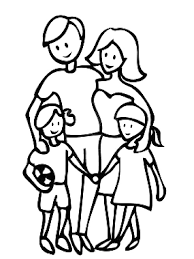 